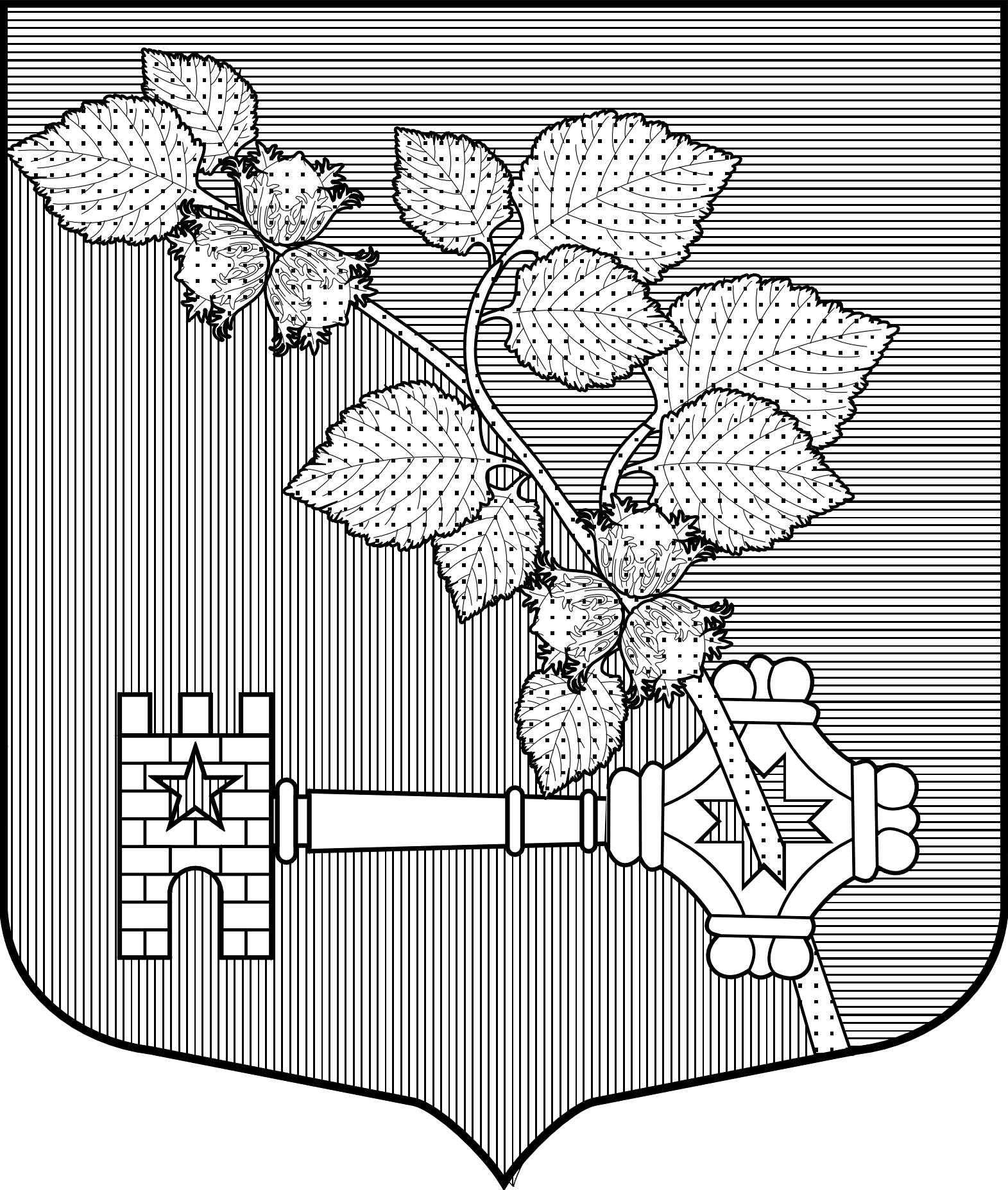 АДМИНИСТРАЦИЯВиллозского городского поселенияЛомоносовского районаПОСТАНОВЛЕНИЕ № 144«29»  марта  2023 года                                                                                         д. ВиллозиО внесении изменений в Постановление №227 от 03.06.20 г.  «Об обеспечении надлежащего состояниянаружного противопожарного водоснабженияв границах  Виллозское городского поселения Ломоносовского района»В соответствии с Федеральными законами от 21 декабря 1994 года  № 69-ФЗ «О пожарной безопасности», от 22 июля 2008 года № 123-Ф3 «Технический регламент о требованиях пожарной безопасности», от 07 декабря 2011 года № 416-ФЗ «О водоснабжении и водоотведении», Правилами противопожарного режима в Российской Федерации, утвержденными постановлением Правительства Российской Федерации от 16 сентября 2020 года № 1479 «Об утверждении правил противопожарного режима в Российской Федерации», в целях обеспечения пожарной безопасности на территории муниципального образования Виллозское  городское поселение Ломоносовского района, активизации работы по приведению наружного противопожарного водоснабжения в соответствие с нормами и правилами, а также создания в целях пожаротушения условий для забора в любое время года воды из источников наружного противопожарного водоснабжения,ПОСТАНОВЛЯЮ:Внести в постановление «Об обеспечении надлежащего состояния наружного противопожарного водоснабжения в границах  Виллозское городского поселения Ломоносовского района» № 227 от 03.06.2020 года (далее – Постановление) следующие изменения:В преамбуле Постановления слова «Правилами противопожарного режима в Российской Федерации, утвержденными постановлением Правительства Российской Федерации от 25 апреля 2012 года № 390 «О противопожарном режиме» заменить словами «постановлением Правительства Российской Федерации от 16.10.2020 № 1479 «Об утверждении Правил противопожарного режима в Российской Федерации».В пункте 2.2 Постановления слова «пожарной частью №134» заменить словами «пожарной частью №153».Пункт 2.3 Раздела 2. Содержание и эксплуатация источников ППВ приложения №1 к Постановлению изложить в следующей редакции:«2.3 Размещение источников наружного противопожарного водоснабжения на территории Виллозского городского поселения и организаций, их количество, ёмкость, водоотдача и другие технические характеристики определяются в соответствии с требованиями: СП 8.13130.2020 «Системы противопожарной защиты. Наружное противопожарное водоснабжение. Требования пожарной безопасности», Правилами противопожарного режима в Российской Федерации,  утвержденными постановление Правительства Российской Федерации от 16.09.2020 г. № 1479, СП 31.13330.2021 «СНиП 2.04.02-84* Водоснабжение. Наружные сети и сооружения».Пункт 2.4 Раздела 2. Содержание и эксплуатация источников ППВ приложения №1 к Постановлению изложить в следующей редакции:«2.4 Указатели источников наружного противопожарного водоснабжения выполняются в соответствии с требованиями ГОСТ Р 12.4.026-2015 «Система стандартов безопасности труда. Цвета сигнальные, знаки безопасности и разметка сигнальная. Назначение и правила применения. Общие технические требования и характеристики. Методы испытания» (утвержден приказом федерального агентства по техническому регулированию и метрологии от 10.06.2016 № 614-ст). Установка указателей источников наружного противопожарного водоснабжения возлагается на администрацию Виллозского городского поселения.»Настоящее Постановление вступает в силу с момента его принятия.Настоящее Постановление подлежит опубликованию на официальном сайте в сети  интернет муниципального образования Виллозское городское поселение www.villozi-adm.ru.Контроль над исполнением настоящего постановления оставляю за собой.Глава администрации  Виллозского городского поселения                                                                 С.В.Андреева